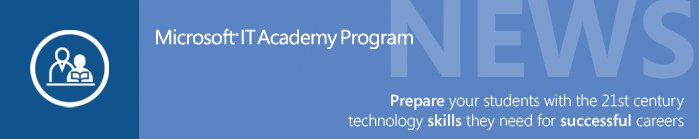 Virtual Training Sessionstraining – view a previously recorded sessionGetting Started with the IT Academy ProgramAre you new to the Microsoft IT Academy Program? If so, please join this session to learn all about the program and the many tools and benefits now available to you! During this Live Meeting webinar, we will give you a high-level overview of the program, where you go to access the benefits along with a tour of the IT Academy websites, and a brief demonstration on how to set up an e-Learning course.Recording Link:  Click Here (no Recording Key is required)Getting Started Teacher First Steps – Planning your MOS Curriculum  Hear from North Carolina teacher, Ricky Hardy about best practices for using Microsoft IT Academy (MSITA) curriculum in the classroom. Learn where to locate and how to use all of the needed resources for your first day and first semester teaching MSITA. The session will cover the steps for getting started and strategies for certification testing. We will discuss how to access and utilize Microsoft Lesson Plans, E-Learning, Projects and other resources. Teachers will leave this session with an understanding of how to pace learning in the classroom, and how to find the right balance of resources to achieve optimal student performance. See calendar below for multiple dates and times available. Recording Link: Click Here (no Recording Key is required)Getting Started with IT Academy E-LearningWatch a demonstration of the new E-Learning Instructor and Student sites. Learn how to set up E-Learning for your students. We will take an in-depth tour of the E-Learning Central Site where you will create Learning Plans, assign courses to your students, organize students into groups, generate reports on student progress and manage your overall E-Learning curriculum. We will also discuss and review the student experience. See calendar below for multiple dates and times available. Recording Link:  Click Here (no Recording Key is required)